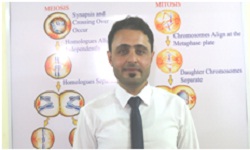 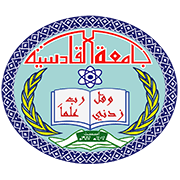     جامعة القادسية                                             (((السيرة الذاتية)))الـبـيـانـات الـشـخـصـيـةالتعليم/ المؤهلات الـعـلـمـيةمعلومات وظيفية المناصب :الالقاب العلمية المحاضرات الدراسية التشكرات التاليف والترجمة المؤتمرات العلمية  والندوات والمشاركات الاكاديمية روابط المواقع البحثية الدورات البحوث المنشورة الاسم الثلاثي واللقب سيف خالد مصلح الخالديعنوان السكن : ديوانية/حي الفراتالتولد ومسقط الرأس : القادسية/الديوانيةرقم الموبايل :07807323530هوية الأحوال المدنية : 00245807البريد الالكتروني:Saif.khalid@qu.edu.iqالشهادة التخصصالجامعةسنة التخرجماجستيرعلوم حاسبات(نظم معلومات)العثمانية22/6/2015تاريخ أول تعيين في دوائر الدولة 9/7/2007تاريخ المباشرة في التعليم العالي 9/7/2007تاريخ المباشرة في جامعة القادسية 9/7/2007تالمنصب خلال الفترةخلال الفترةتالمنصب منالى1مقرر قسم9/4/2017لحد الان2اللقب العلميتاريخ الحصول عليه اللقب العلميتاريخ الحصول عليه 1مدرس مساعدتالمحاضرات تالمحاضرات 15حاسبات 1/2/3/4تكتاب الشكر تكتاب الشكر 75/رئيس الجامعة/2/السيد العميدتنوع المؤلفتنوع المؤلفلايوجدتاسم المؤتمر او الندوةتاسم المؤتمر او الندوة1المؤتمر العلمي التقويمي لجامعة واسطالموقع الرابط الموقع الرابط Google scholarhttps://scholar.google.com/citations?view_op=list_works&hl=en&user=IL6NfDgAAAAJResearch gatehttps://www.researchgate.net/profile/Saif_Alkhaldiوهكذا لبقية المواقع المشترك بهاتالدورة مكان الدورة 2دورة طرائق تدريس/تقنيات التعليم الالكترونيمركز التعليم المستمرتاسم البحثاسم المجلة العددالمجلدالسنة رابط البحث1A Novel Multi-Attribute Authority Based Encryption for Controlling Access to Cloud Dataمجلة جامعة واسطالعدد الخاص بالمؤتمر20172A Framework for Distributed Data Mining of Big Data through Machine LearningEuropean Journal of Scientific Research, Ref: EJSR141402 Volume 141 Issue 426-08-2016http://www.europeanjournalofscientificresearch.com3A Framework for Protecting Cloud Users from Third Party AuditorsInternational Journal of Recent and Innovation  Trends  in  Computing and CommunicationISSN: 2321-8169 Volume: 3 Issue: 6June 2015, Availablehttp://www.ijritcc.org/download/1435131784.pdf4	Genetic algorithm for effective optimization of dealy performance in wireless sensor networksمجلة جامعة بابل30316/12/20175A Data Integrity Secure Audit Service by using TPA in Cloud SystemInternational Journal of Scientific Engineering and Technology Research, Volume.04, IssueNo.32Pages: 6465--6468August-2015,